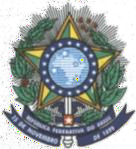 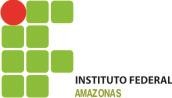 ALUNOS COM PEDIDO DE PRORROGAÇÃO DO PRAZO DE INTEGRALIZAÇÃO DEFERIDOSCURSO TÉCNICO SUBSEQUENTE EM MEIO AMBIENTENomeElton Ferreira de LimaAlessandra Simas CardosoEliandra Gomes da CruzAmanda Melo CordeiroMaria Elieuza da Silva XavierRicardo Siqueira BatalhaJéssica Mendonça VidenteThalia Costa CruzVanderlan Xavier de SouzaKalry Andrade VieiraAngelina Sá da SilvaThaina Gomes Guerreiro